AVISO DE SALA ORDINARIA(ADICIÓN)Me permito convocar a los señores Magistrados RICARDO ACOSTA BUITRAGO y ADRIANA AYALA PULGARÍN a una reunión de Sala ordinaria que tendrá lugar, en forma virtual (Teams), a las 2:00 p.m. del día 13 de julio de 2020, en la que también se discutirá el siguiente asunto:  ACCIONES DE TUTELAEste aviso, junto con los datos necesarios para el ingreso a la reunión virtual, se envía a las cuentas oficiales de correo electrónico de los Magistrados convocados, así como a la Secretaría de la Sala Civil del Tribunal Superior de Bogotá (secsctribsupbta@cendoj.ramajudicial.gov.co). Las anotaciones efectuadas en este aviso, constituyen, con él, el acta de aprobación. 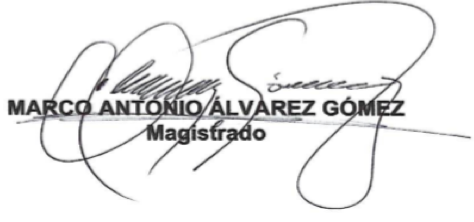 No.RadicaciónDemandanteDemandadoDecisión1036201900446 03 (Consulta)Claudia Patricia Toledo Dirección Ejecutiva Seccional de Administración Judicial de Bogotá